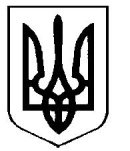 УкраїнаВерховинська селищна рада Верховинського району Івано-Франківської областівосьмого скликання  тридцять четверта  сесія РІШЕННЯ       від 25.01.2024 року          			                                                  с-ще Верховина       №452-34/2024Про затвердження Угоди про співпрацю між муніципалітетом Радольфсгаузен, Німеччина,та Верховинською селищною радою, УкраїнаЗ метою розвитку партнерських відносин у сфері місцевого самоврядування, економічного розвитку та інноваційних рішень економічних проблем, підтримки Верховинської селищної ради на гуманітарному рівні, розвитку партнерських відносин у  культурній, спортивній, економічній, екологічній та інших сферах діяльності, відповідно до ст. 9 Закону України «Про співробітництво територіальних громад», керуючись п.33-1 ч.1 ст.26 Закону України «Про місцеве самоврядування в Україні», селищна рада                                                           ВИРІШИЛА: 1. Затвердити партнерську Угоду про співпрацю між муніципалітетом Радольфсгаузен, Німеччина, та Верховинською селищною радою, Україна (додається)         2. Уповноважити селищного голову укласти (підписати) Угоду про співпрацю між муніципалітетом Радольфсгаузен, Німеччина, та Верховинською селищною радою, Україна.3 Рішення набирає чинності з дня його прийняття та оприлюднення  на офіційному веб-сайті Верховинської селищної ради у мережі Інтернет.    	4. Контроль за виконанням рішення покласти на постійну комісію  мандатної, з питань  регламенту, депутатської діяльності та етики, захисту прав людини, законності та правопорядку.Селищний голова                                                        Василь МИЦКАНЮКСекретар ради                                                              Петро АНТІПОВПАРТНЕРСЬКА УГОДАміжВерховинською селищною радою,селище Верховина,Івано-Франківської області,Україна,в особі селищного головиВасиля Мицканюкатамуніципалітететом Радольфсгаузен,Vöhreweg 10, 37136 Ebergötzen,в особі мера об'єднаного муніципалітету Арне Бере,ПреамбулаУгода про партнерство є основою для продовження та інтенсифікації існуючих контактів та їх подальшого розвитку в дусі мирного співіснування у Європі. Співпраця між Верховинською селищною радою та муніципалітетом Радольфсгаузен має на меті зробити внесок у міжнародне взаєморозуміння та забезпечення миру. У цьому партнерстві об’єднаний муніципалітет Радольфсгаузен підтримують також муніципалітети-члени Ебергетцен, Ландольфсгаузен, Зебург, Зайлінген і Вааке.ЦІЛІ ПАРТНЕРСТВА1. Партнерство базується на принципах рівності, взаємності та збалансованості.2. Партнерство охоплює сферу місцевого самоврядування, економічного розвитку муніципалітетів та інноваційних рішень економічних проблем.3. Підтримка Верховинської селищної ради на гуманітарному рівні в межах можливостей та з урахуванням різних програм підтримки є одним із пріоритетів співпраці в нинішній воєнний час.4. Партнери - Верховинська селищна рада та об'єднаний муніципалітет Радольфсгаузен  зобов'язуються максимально інтенсифікувати відносини у культурній, спортивній, економічній, місцевій політичній, екологічній та іншій сферах на основі толерантності, взаєморозуміння та взаємоповаги. При цьому партнери приділятимуть особливу увагу об'єднанню молоді.5. Метою є спільна робота в напрямку сталого розвитку за участю громадянського суспільства.6. Партнери зацікавлені у взаємному обміні досвідом та організації взаємних візитів, а також спільних конференцій, семінарів та навчальних поїздок.7. Особи, зацікавлені у партнерських зустрічах, розвиватимуть свою діяльність з якомога більшою особистою відповідальністю та координацією, беручи до уваги цю угоду.8. Завдяки широкому залученню великої кількості громадян сприятимуть встановленню міцних дружніх стосунків між мешканцями обох міст та розвиватимуть контакти між місцевими організаціями та установами.9. Верховинська селищна рада та об'єднаний муніципалітет Радольфсгаузен зобов'язуються підтримувати заходи та зустрічі фінансово в межах своїх можливостей. Це також включає організаційну підтримку з боку відповідальних місцевих органів влади.Верховина,					   Ebergötzen,Верховинська селищна рада		   Об'єднана громада РадольфсгаузенСелищний голова                                         Мер об'єднаного муніципалітетуВасиль МИЦКАНЮК                                  Арне БЕРЕ